2023年部门预算目   录第一部分  部门概况一、主要职能二、机构设置三、部门预算部门构成第二部分  部门预算表一、收支总表二、收入总表三、支出总表四、财政拨款收支总表五、一般公共预算支出表六、一般公共预算基本支出表七、一般公共预算“三公”经费支出表八、政府性基金预算支出表第三部分 部门预算情况说明第四部分 名词解释第一部分　部门概况一、主要职能（一）加强监测预警设施运行维护。（二）加强值班值守，及时处理汛情、灾情的上报工作。二、机构设置共有机构数1个，属二级单位，防汛抗旱服务中心编制为12人，实有9人，空编3人。三、部门预算部门构成纳入湟源县防汛抗旱服务中心2023年部门预算编制范围的二级预算单位包括：第二部分  部门预算表（注：此表为空表）第三部分  部门预算情况说明一、关于湟源县防汛抗旱服务中心2023年部门收支预算情况的总体说明按照综合预算的原则，湟源县防汛抗旱服务中心所有收入和支出均纳入部门预算管理。收入包括：一般公共预算拨款收入284.10万元；支出包括：社会保障和就业支出44.96万元，卫生健康支出24.83万元，农林水支出196.71万元，住房保障支出17.60万元。湟源县防汛抗旱服务中心2023年收支总预算284.10万元。二、关于湟源县防汛抗旱服务中心2023年部门收入预算情况说明湟源县防汛抗旱服务中心2023年收入预算284.10万元，其中：一般公共预算拨款收入284.10万元，占100.00%。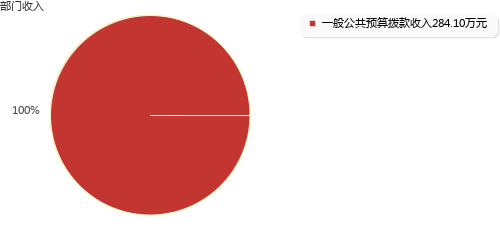 三、关于湟源县防汛抗旱服务中心2023年部门支出预算情况说明湟源县防汛抗旱服务中心2023年支出预算284.10万元，其中：基本支出244.10万元，占85.92%；项目支出40.00万元，占14.08%。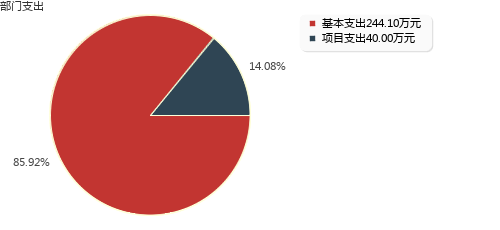 四、关于湟源县防汛抗旱服务中心2023年财政拨款收支预算情况的总体说明湟源县防汛抗旱服务中心2023年财政拨款收支总预算284.10万元，比上年增加32.13万元，主要是项目预算增加，人员职称提高，工资增加等原因。收入包括：一般公共预算拨款收入284.10万元，上年结转0.00万元；政府性基金预算拨款收入0.00万元，上年结转0.00万元。支出包括： 社会保障和就业支出44.96万元， 卫生健康支出24.83万元， 农林水支出196.71万元， 住房保障支出17.60万元。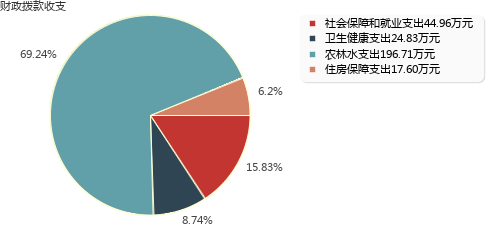 五、关于湟源县防汛抗旱服务中心2023年一般公共预算当年拨款情况说明（一）一般公共预算当年拨款规模变化情况。湟源县防汛抗旱服务中心2023年一般公共预算当年拨款284.10万元,比上年增加32.13万元，主要是项目预算增加，人员职称提高，工资增加等原因。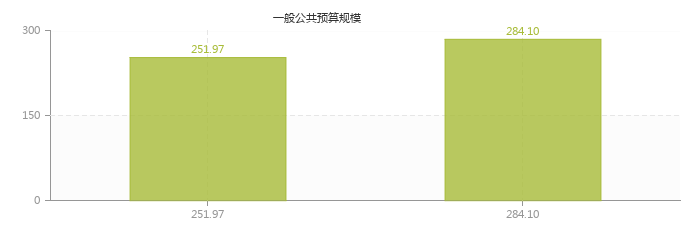 （二）一般公共预算当年拨款结构情况。社会保障和就业支出44.96万元，占15.83%；卫生健康支出24.83万元，占8.74%；农林水支出196.71万元，占69.24%；住房保障支出17.60万元，占6.20%。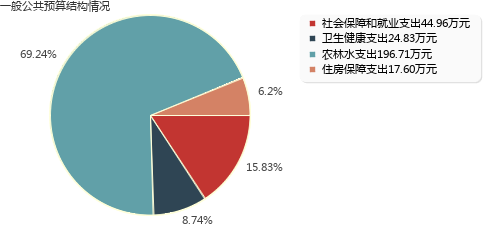 （三）一般公共预算当年拨款具体使用情况。1、社会保障和就业支出（类）行政事业单位养老支出（款）机关事业单位基本养老保险缴费支出（项）2023年预算数为18.84万元，比上年增加3.43万元，增长22.26%。主要是较上年人员职称提高，工资增加等原因。2、社会保障和就业支出（类）行政事业单位养老支出（款）机关事业单位职业年金缴费支出（项）2023年预算数为9.42万元，比上年增加1.71万元，增长22.18%。主要是较上年人员职称提高，工资增加等原因。3、社会保障和就业支出（类）行政事业单位养老支出（款）其他行政事业单位养老支出（项）2023年预算数为15.36万元，比上年增加0.45万元，增长3.02%。主要是退休人员统外工资增加等原因。4、社会保障和就业支出（类）其他社会保障和就业支出（款）其他社会保障和就业支出（项）2023年预算数为1.33万元，比上年减少0.09万元，下降6.34%。主要是两名人员年龄达到50岁以上，按政策不再缴纳失业。5、卫生健康支出（类）行政事业单位医疗（款）事业单位医疗（项）2023年预算数为16.01万元，比上年增加3.13万元，增长24.30%。主要是较上年人员职称提高，工资增加等原因。6、卫生健康支出（类）行政事业单位医疗（款）公务员医疗补助（项）2023年预算数为8.82万元，比上年减少0.62万元，下降6.57%。主要是人员调出。7、农林水支出（类）水利（款）水利行业业务管理（项）2023年预算数为156.71万元，比上年增加2.72万元，增长1.77%。主要是较上年人员职称提高，工资增加等原因。8、农林水支出（类）水利（款）防汛（项）2023年预算数为35.00万元，比上年增加15.00万元，增长75.00%。主要是项目预算增加。9、农林水支出（类）水利（款）抗旱（项）2023年预算数为5.00万元，比上年增加3.00万元，增长150.00%。主要是项目预算增加。10、住房保障支出（类）住房改革支出（款）住房公积金（项）2023年预算数为17.60万元，比上年增加3.41万元，增长24.03%。主要是较上年人员职称提高，工资增加等原因。六、关于湟源县防汛抗旱服务中心2023年一般公共预算基本支出情况说明湟源县防汛抗旱服务中心2023年一般公共预算基本支出244.10万元，其中：人员经费238.51万元，主要包括：基本工资45.43万元、津贴补贴42.83万元、绩效工资62.86万元、机关事业单位基本养老保险缴费18.84万元、职业年金缴费9.42万元、职工基本医疗保险缴费7.18万元、公务员医疗补助缴费8.82万元、其他社会保障缴费1.33万元、住房公积金17.60万元、退休费15.36万元、医疗费补助8.83万元；公用经费5.59万元，主要包括：办公费0.30万元、水费0.20万元、电费0.20万元、邮电费0.50万元、取暖费1.00万元、差旅费0.40万元、公务接待费0.20万元、工会经费2.21万元、其他商品和服务支出0.58万元。七、关于湟源县防汛抗旱服务中心2023年一般公共预算“三公”经费预算情况说明湟源县防汛抗旱服务中心2023年一般公共预算“三公”经费预算数为0.20万元，比上年减少0.02万元，其中：因公出国（境）费0.00万元，增加0.00万元；公务用车购置及运行费0.00万元，增加0.00万元；公务接待费0.20万元，减少0.02万元。2023年“三公”经费预算比上年减少主要是人员调出经费预算减少。八、关于湟源县防汛抗旱服务中心2023年政府性基金预算支出情况的说明湟源县防汛抗旱服务中心2023年没有使用政府性基金预算拨款安排的支出。九、其他重要事项的情况说明（一）机关运行经费安排情况。2023年湟源县防汛抗旱服务中心机关运行经费财政拨款预算5.59万元，比上年预算减少0.48万元，下降7.91%。主要是人员调出经费预算减少。（二）政府采购安排情况。2023年湟源县防汛抗旱服务中心各单位政府采购预算总额0万元，其中：政府采购货物预算0万元、政府采购工程预算0万元、政府采购服务预算0万元。（三）国有资产占有使用情况。截至2023年2月底，湟源县防汛抗旱服务中心所属各预算单位共有车辆0辆，其中，省级领导干部用车0辆、厅级领导干部用车0辆、一般公务用车0辆、一般执法执勤用车0辆、特种专业技术用车0辆、其他用车0辆。单价50万元以上通用设备0台（套），单价100万元以上专用设备0台（套）。（四）绩效目标设置情况。2023年湟源县防汛抗旱服务中心预算均实行绩效目标管理，涉及项目3个，预算金额40.00万元。第四部分  名词解释一、收入类财政拨款收入：指本级财政当年拨付的资金，包括一般公共预算拨款收入和政府性基金预算拨款收入。其中：一般公共预算拨款收入包括财政部门经费拨款、专项收入、行政事业性收费收入、罚没收入、国有资源（资产）有偿使用收入和其他收入。二、支出类（一）基本支出：指为保障机构正常运转、完成日常工作任务而发生的人员支出和公用支出。（二）项目支出：指在基本支出之外为完成特定行政任务和事业发展目标所发生的支出。（三）一般公共预算“三公”经费支出：指一般公共预算安排的因公出国（境）费、公务用车购置及运行费和公务接待费支出。其中，因公出国（境）费是指部门工作人员因公务出国（境）的往返机票费、住宿费、伙食费、培训费等支出；公务用车购置及运行费是指部门购置公务用车支出及公务用车使用过程中发生的租用费、燃料费、过路过桥费、保险费等支出；公务接待费支出是指部门按规定开支的各类公务接待（含外宾接待）支出。（四）机关运行经费：为保障行政部门（含参照公务员法管理的事业部门）运行用于购买货物和服务的各项资金，包括办公及印刷费、邮电费、差旅费、会议费、福利费、日常维修费、专用材料及一般设备购置费、办公用房水电费、办公用房取暖费、办公用房物业管理费、公务用车运行维护费以及其他费用。三、支出科目类（一）农林水支出（类）水利（款）水利行业业务管理（项）：反映用于水利行业业务管理方面的支出。有关业务包括制定政策、法规及行业标准、规程规范、进行水利宣传、审计监督检查、精神文明建设以及农田水利管理、水利重大活动、水利工程质量监督、水利资金监督管理、水利国有资产监管、行政许可及监督管理等。（二）社会保障和就业支出（类）行政事业单位养老支出（款）其他行政事业单位养老支出（项）：反映除上述项目以外其他用于行政事业单位养老方面的支出。（三）社会保障和就业支出（类）行政事业单位养老支出（款）机关事业单位基本养老保险缴费支出（项）：反映机关事业单位实施养老保险制度由单位缴纳的基本养老保险费支出。（四）社会保障和就业支出（类）行政事业单位养老支出（款）机关事业单位职业年金缴费支出（项）：反映机关事业单位实施养老保险制度由单位实际缴纳的职业年金支出。（五）卫生健康支出（类）行政事业单位医疗（款）事业单位医疗（项）：反映财政部门安排的事业单位基本医疗保险缴费经费，未参加医疗保险的事业单位的公费医疗经费，按国家规定享受离休人员待遇的医疗经费。（六）卫生健康支出（类）行政事业单位医疗（款）公务员医疗补助（项）：反映财政部门安排的公务员医疗补助经费。（七）社会保障和就业支出（类）其他社会保障和就业支出（款）其他社会保障和就业支出（项）：反映除上述项目以外其他用于社会保障和就业方面的支出。（八）住房保障支出（类）住房改革支出（款）住房公积金（项）：反映行政事业单位按人力资源和社会保障部、财政部规定的基本工资和津贴补贴以及规定比例为职工缴纳的住房公积金。（九）农林水支出（类）水利（款）防汛（项）：反映防汛业务支出。有关事项包括防汛物资购置管护，防汛通信设施设备、网络系统、车船设备运行维护，防汛值班、水情报汛、防汛指挥系统运行维护、水毁修复以及防汛组织(如防汛预案编制、检查、演习、宣传、会议等)，汛期调用民工及劳动保护，水利设施灾后重建，退田还湖，蓄滞洪区补偿、水情、雨情、决策支持，防汛视频会商，应急度汛，山洪灾害防治等。（十）农林水支出（类）水利（款）抗旱（项）：反映抗旱业务支出。有关事项包括旱情监测及报旱，抗旱预案编制修订，抗旱物资购置管护，抗旱设施设备运行维护，抗旱应急水源建设以及对各级抗旱服务组织的补助等。四、部门专业类名词无湟源县防汛抗旱服务中心序号部门名称1无部门公开表1部门公开表1部门公开表1部门公开表1收支总表收支总表收支总表收支总表单位：万元单位：万元单位：万元单位：万元收     入收     入支     出支     出项     目预算数项目（按功能分类）预算数一、一般公共预算拨款收入284.10一、一般公共服务支出二、政府性基金预算拨款收入二、外交支出三、国有资本经营预算拨款收入三、国防支出四、财政专户管理资金收入四、公共安全支出五、事业收入五、教育支出六、上级补助收入六、科学技术支出七、附属单位上缴收入七、文化旅游体育与传媒支出八、事业单位经营收入八、社会保障和就业支出44.96九、其他收入九、社会保险基金支出十、卫生健康支出24.83十一、节能环保支出十二、城乡社区支出十三、农林水支出196.71十四、交通运输支出十五、资源勘探工业信息等支出十六、商业服务业等支出十七、金融支出十八、援助其他地区支出十九、自然资源海洋气象等支出二十、住房保障支出17.60二十一、粮油物资储备支出二十二、国有资本经营预算支出二十三、灾害防治及应急管理支出二十四、预备费二十五、其他支出二十六、转移性支出二十七、债务还本支出二十八、债务付息支出二十九、债务发行费用支出三十、抗疫特别国债安排的支出三十一、往来性支出本年收入合计284.10本年支出合计284.10上年结转结转下年收入总计284.10支出总计284.10部门公开表2部门公开表2部门公开表2部门公开表2部门公开表2部门公开表2部门公开表2部门公开表2部门公开表2部门公开表2部门公开表2部门公开表2收入总表收入总表收入总表收入总表收入总表收入总表收入总表收入总表收入总表收入总表收入总表收入总表单位：万元单位：万元单位：万元单位：万元单位：万元单位：万元单位：万元单位：万元单位：万元单位：万元单位：万元单位：万元预算部门合计上年结转一般公共预算拨款收入政府性基金预算拨款收入国有资本经营预算拨款收入财政专户管理资金收入事业收入上级补助收入附属部门上缴收入事业部门经营收入其他收入284.10284.10湟源县水利局284.10284.10湟源县防汛抗旱服务中心284.10284.10部门公开表3部门公开表3部门公开表3部门公开表3部门公开表3部门公开表3部门公开表3部门公开表3支出总表支出总表支出总表支出总表支出总表支出总表支出总表支出总表单位：万元单位：万元单位：万元单位：万元单位：万元单位：万元单位：万元单位：万元科目编码科目名称合计基本支出项目支出事业部门经营支出上缴上级支出对附属部门补助支出合计合计284.10244.1040.00208社会保障和就业支出44.9644.9620805行政事业单位养老支出43.6343.632080505机关事业单位基本养老保险缴费支出18.8418.842080506机关事业单位职业年金缴费支出9.429.422080599其他行政事业单位养老支出15.3615.3620899其他社会保障和就业支出1.331.332089999其他社会保障和就业支出1.331.33210卫生健康支出24.8324.8321011行政事业单位医疗24.8324.832101102事业单位医疗16.0116.012101103公务员医疗补助8.828.82213农林水支出196.71156.7140.0021303水利196.71156.7140.002130304水利行业业务管理156.71156.712130314防汛35.0035.002130315抗旱5.005.00221住房保障支出17.6017.6022102住房改革支出17.6017.602210201住房公积金17.6017.60部门公开表4部门公开表4部门公开表4部门公开表4部门公开表4部门公开表4财政拨款收支总表财政拨款收支总表财政拨款收支总表财政拨款收支总表财政拨款收支总表财政拨款收支总表单位：万元单位：万元单位：万元单位：万元单位：万元单位：万元收      入收      入支       出支       出支       出支       出项    目预算数项 目合计一般公共预算政府性基金预算一、本年收入284.10一、本年支出284.10284.10（一）一般公共预算拨款收入284.10（一）一般公共服务支出（二）政府性基金预算拨款收入（二）外交支出（三）国防支出（四）公共安全支出（五）教育支出（六）科学技术支出（七）文化旅游体育与传媒支出（八）社会保障和就业支出44.9644.96（九）社会保险基金支出（十）卫生健康支出24.8324.83（十一）节能环保支出（十二）城乡社区支出（十三）农林水支出196.71196.71（十四）交通运输支出（十五）资源勘探工业信息等支出（十六）商业服务业等支出（十七）金融支出（十八）援助其他地区支出（十九）自然资源海洋气象等支出（二十）住房保障支出17.6017.60（二十一）粮油物资储备支出（二十二）国有资本经营预算支出（二十三）灾害防治及应急管理支出（二十四）预备费（二十五）其他支出（二十六）转移性支出（二十七）债务还本支出（二十八）债务付息支出（二十九）债务发行费用支出（三十）抗疫特别国债安排的支出（三十一）往来性支出二、上年结转二、结转下年（一）一般公共预算拨款（二）政府性基金预算拨款收入总计284.10支出总计284.10284.10部门公开表5部门公开表5部门公开表5部门公开表5部门公开表5部门公开表5部门公开表5一般公共预算支出表一般公共预算支出表一般公共预算支出表一般公共预算支出表一般公共预算支出表一般公共预算支出表一般公共预算支出表单位：万元单位：万元单位：万元单位：万元单位：万元单位：万元单位：万元支出功能分类科目支出功能分类科目支出功能分类科目支出功能分类科目2023年预算数2023年预算数2023年预算数科目编码科目编码科目编码科目名称合计基本支出项目支出类款项科目名称合计基本支出项目支出合计合计合计合计284.10244.1040.00208社会保障和就业支出　44.9644.9605行政事业单位养老支出　43.6343.6305机关事业单位基本养老保险缴费支出　18.8418.8406机关事业单位职业年金缴费支出　9.429.4299其他行政事业单位养老支出　15.3615.3699其他社会保障和就业支出　1.331.3399其他社会保障和就业支出　1.331.33210卫生健康支出　24.8324.8311行政事业单位医疗　24.8324.8302事业单位医疗　16.0116.0103公务员医疗补助　8.828.82213农林水支出　196.71156.7140.0003水利　196.71156.7140.0004水利行业业务管理　156.71156.7114防汛　35.0035.0015抗旱　5.005.00221住房保障支出　17.6017.6002住房改革支出　17.6017.6001住房公积金　17.6017.60部门公开表6部门公开表6部门公开表6部门公开表6部门公开表6部门公开表6一般公共预算基本支出表一般公共预算基本支出表一般公共预算基本支出表一般公共预算基本支出表一般公共预算基本支出表一般公共预算基本支出表单位：万元单位：万元单位：万元单位：万元单位：万元单位：万元支出经济分类科目支出经济分类科目支出经济分类科目2023年基本支出2023年基本支出2023年基本支出科目编码科目编码科目名称合计人员经费公用经费类款科目名称合计人员经费公用经费合计合计合计244.10238.515.59301　工资福利支出214.32214.3201基本工资45.4345.4302津贴补贴42.8342.8307绩效工资62.8662.8608机关事业单位基本养老保险缴费18.8418.8409职业年金缴费9.429.4210职工基本医疗保险缴费7.187.1811公务员医疗补助缴费8.828.8212其他社会保障缴费1.331.3313住房公积金17.6017.60302　商品和服务支出5.595.5901办公费0.300.3005水费0.200.2006电费0.200.2007邮电费0.500.5008取暖费1.001.0011差旅费0.400.4017公务接待费0.200.2028工会经费2.212.2199其他商品和服务支出0.580.58303　对个人和家庭的补助24.1924.1902退休费15.3615.3607医疗费补助8.838.83399　其他支出99其他支出部门公开表7部门公开表7部门公开表7部门公开表7部门公开表7部门公开表7部门公开表7部门公开表7部门公开表7部门公开表7部门公开表7部门公开表7一般公共预算“三公”经费支出表一般公共预算“三公”经费支出表一般公共预算“三公”经费支出表一般公共预算“三公”经费支出表一般公共预算“三公”经费支出表一般公共预算“三公”经费支出表一般公共预算“三公”经费支出表一般公共预算“三公”经费支出表一般公共预算“三公”经费支出表一般公共预算“三公”经费支出表一般公共预算“三公”经费支出表一般公共预算“三公”经费支出表单位：万元单位：万元单位：万元单位：万元单位：万元单位：万元单位：万元单位：万元单位：万元单位：万元单位：万元单位：万元上年预算数上年预算数上年预算数上年预算数上年预算数上年预算数2023年预算数2023年预算数2023年预算数2023年预算数2023年预算数2023年预算数合计因公出国(境)费用公务用车购置及运行费公务用车购置及运行费公务用车购置及运行费公务接待费合计因公出国(境)费用公务用车购置及运行费公务用车购置及运行费公务用车购置及运行费公务接待费合计因公出国(境)费用合计公务用车购置费公务用车运行费公务接待费合计因公出国(境)费用合计公务用车购置费公务用车运行费公务接待费0.220.220.200.20部门公开表8部门公开表8部门公开表8部门公开表8部门公开表8部门公开表8部门公开表8政府性基金预算支出表政府性基金预算支出表政府性基金预算支出表政府性基金预算支出表政府性基金预算支出表政府性基金预算支出表政府性基金预算支出表单位：万元单位：万元单位：万元单位：万元单位：万元单位：万元单位：万元支出功能分类科目支出功能分类科目支出功能分类科目支出功能分类科目2023年预算数2023年预算数2023年预算数科目编码科目编码科目编码科目名称合计基本支出项目支出类款项科目名称合计基本支出项目支出合 计合 计合 计合 计 部门预算项目支出绩效目标公开表 部门预算项目支出绩效目标公开表 部门预算项目支出绩效目标公开表 部门预算项目支出绩效目标公开表 部门预算项目支出绩效目标公开表 部门预算项目支出绩效目标公开表 部门预算项目支出绩效目标公开表 部门预算项目支出绩效目标公开表 部门预算项目支出绩效目标公开表预算年度：2023预算年度：2023预算年度：2023金额单位：万元金额单位：万元项目名称批复数绩效目标绩效指标绩效指标绩效指标绩效指标性质绩效指标值绩效度量单位项目名称批复数绩效目标一级指标二级指标三级指标绩效指标性质绩效指标值绩效度量单位抗旱经费5.00　保证全县抗旱应急灌溉产出指标质量指标保证全县抗旱应急灌溉≥100%抗旱经费5.00　保证全县抗旱应急灌溉效益指标经济效益指标促进区域经济社会发展≥100批抗旱经费5.00　保证全县抗旱应急灌溉满意度指标服务对象满意度指标受益群众满意度≥90%防汛应急经费10.00　保证全县防汛安全产出指标质量指标保证全县防汛安全≥100%防汛应急经费10.00　保证全县防汛安全效益指标经济效益指标提升群众防灾减灾意识≥100批防汛应急经费10.00　保证全县防汛安全满意度指标服务对象满意度指标受益群众满意度≥90%防汛预警系统运行费25.00　确保全县预警系统正常运行产出指标质量指标防汛预警系统卫星通讯、信息采集、计算机网络运行≥100%防汛预警系统运行费25.00　确保全县预警系统正常运行效益指标社会效益指标提升山洪灾害监测预警综合能力，减少人员伤亡和财产损失≥100批防汛预警系统运行费25.00　确保全县预警系统正常运行效益指标可持续影响指标保障人民群众生命财产安全，维护经济社会发展大局≥100批防汛预警系统运行费25.00　确保全县预警系统正常运行满意度指标服务对象满意度指标受益群众满意度≥90%